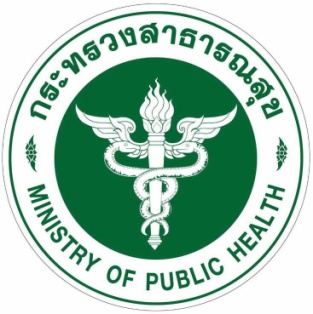 แผนเผชิญเหตุ(Incident  Action  Plan : IAP)กรณีโรคติดเชื้อไวรัสโคโรนา 2019 (COVID-19)สำหรับศูนย์ปฏิบัติการภาวะฉุกเฉินด้านการแพทย์และสาธารณสุข
สำนักงานสาธารณสุขจังหวัดศรีสะเกษจัดทำโดยกลุ่มภารกิจยุทธศาสตร์และวิชาการ (STAG)บันทึกการปรับปรุงแก้ไขแผนบันทึกการปรับปรุงแก้ไขแผนบันทึกการปรับปรุงแก้ไขแผนวันที่แก้ไขเนื้อหาผู้แก้ไข31 มีนาคม 63ICS201, ICS 202,ICS 204ลำพูน  วรจักร์